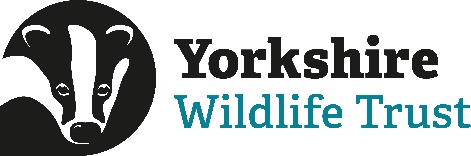 Volunteer Role TitleRole NumberEvents and Engagement Volunteer – MarineReserve, Project, Team or AreaReserve, Project, Team or AreaVisitor Engagement Team / Yorkshire Coast (Scarborough, Filey, Flamborough and Bridlington)Visitor Engagement Team / Yorkshire Coast (Scarborough, Filey, Flamborough and Bridlington)Volunteer Manager Volunteer Manager Sophie Atkinson, Inspiring People Officer - MarineSophie Atkinson, Inspiring People Officer - MarineWhy do we need this volunteer?Why do we need this volunteer?Nature is amazing and we want to tell everyone! Yorkshire Wildlife Trust is creating a county rich in wildlife and we need passionate, inspiring volunteers to help people to develop a connection with nature. Across our sites the Trust runs regular events, from education sessions with local schools, to Seashore Safaris and Marine Life Past and Present events for the public.  We are looking for people who can inspire others and help us to deliver these events throughout the seasons. Nature is amazing and we want to tell everyone! Yorkshire Wildlife Trust is creating a county rich in wildlife and we need passionate, inspiring volunteers to help people to develop a connection with nature. Across our sites the Trust runs regular events, from education sessions with local schools, to Seashore Safaris and Marine Life Past and Present events for the public.  We are looking for people who can inspire others and help us to deliver these events throughout the seasons. What will the volunteer be doing? What will the volunteer be doing? Staff and volunteers run a range of bookable events and school/group visits along the Yorkshire coast throughout the year to inspire people about the marine environment. In this role, you will help to deliver these indoor and outdoor activities and share your passion for the marine environment with others, providing a high-quality visitor experience.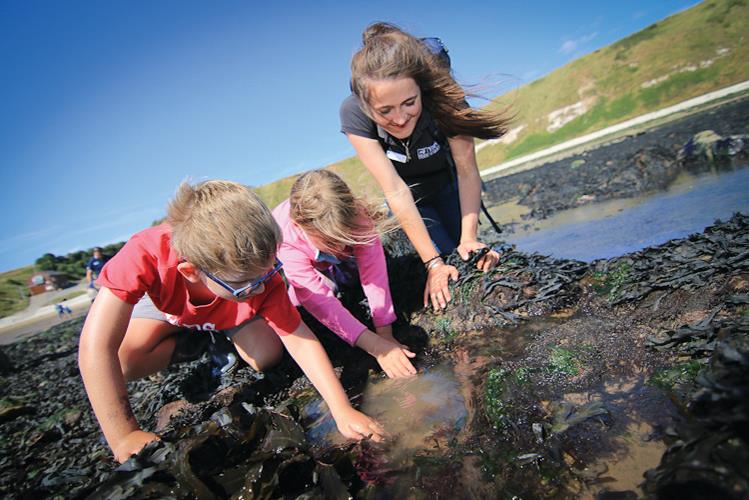 Have fun inspiring young people and exploring rockpools!(Photo Credit) YWTTasks will include:Assisting the Inspiring People Officer (Marine) in the smooth running of public events and school/group sessions, both indoors and outdoorsAssist in the preparing of equipment, resources and materialsAssist in the room set upBack mark groups so no-one gets lostCheck in people on events attendance listMeet and greet participantsEngage with visitors and communicate onward messages to signpost to other events and activitiesAssist in the packing away of materials and equipment correctlyFeedback event attendance to Inspiring People Officer - MarineTake a lead on running activities within events/sessions such as fossil hunting and rock pooling, for example if a school group is over 30 people and needs to be split up. This is something which can happen once you feel confident – full induction and training will be provided. Working as part of a team to engage with members of the public at the Living Seas CentrePotential key holding responsibilities.Staff and volunteers run a range of bookable events and school/group visits along the Yorkshire coast throughout the year to inspire people about the marine environment. In this role, you will help to deliver these indoor and outdoor activities and share your passion for the marine environment with others, providing a high-quality visitor experience.Have fun inspiring young people and exploring rockpools!(Photo Credit) YWTTasks will include:Assisting the Inspiring People Officer (Marine) in the smooth running of public events and school/group sessions, both indoors and outdoorsAssist in the preparing of equipment, resources and materialsAssist in the room set upBack mark groups so no-one gets lostCheck in people on events attendance listMeet and greet participantsEngage with visitors and communicate onward messages to signpost to other events and activitiesAssist in the packing away of materials and equipment correctlyFeedback event attendance to Inspiring People Officer - MarineTake a lead on running activities within events/sessions such as fossil hunting and rock pooling, for example if a school group is over 30 people and needs to be split up. This is something which can happen once you feel confident – full induction and training will be provided. Working as part of a team to engage with members of the public at the Living Seas CentrePotential key holding responsibilities.Experience, knowledge and skills needed for this role Experience, knowledge and skills needed for this role Essential:Ability to share knowledge clearly and inspire othersAn infectious passion for nature and being outdoorsWillingness to have fun outdoors in all weathersCapable of working on your own and with othersAbility to be reliable and punctualAbility to follow instructions and on occasions work with minimum supervisionReasonably physically fitGood communication skillsConfident in communicating and presenting to othersGood time keepingAwareness of yours and others safetyDesirable:Experience of working with children and those with Special Educational Needs – don’t worry if you don’t have this experience though!Passion for and knowledge of the marine environment and British wildlifeAwareness of safety outdoorsExperience of presenting to a wide audienceFirst Aid certificateSafeguarding trainingDoes the volunteer need a driver’s license?  No but please be aware that travel to  the Living Seas Centre at Flamborough Head on public transport can be difficult.Essential:Ability to share knowledge clearly and inspire othersAn infectious passion for nature and being outdoorsWillingness to have fun outdoors in all weathersCapable of working on your own and with othersAbility to be reliable and punctualAbility to follow instructions and on occasions work with minimum supervisionReasonably physically fitGood communication skillsConfident in communicating and presenting to othersGood time keepingAwareness of yours and others safetyDesirable:Experience of working with children and those with Special Educational Needs – don’t worry if you don’t have this experience though!Passion for and knowledge of the marine environment and British wildlifeAwareness of safety outdoorsExperience of presenting to a wide audienceFirst Aid certificateSafeguarding trainingDoes the volunteer need a driver’s license?  No but please be aware that travel to  the Living Seas Centre at Flamborough Head on public transport can be difficult.What’s in it for the volunteer? What’s in it for the volunteer? Opportunity to share your knowledge and skillsA chance to inspire others about the natural worldDevelopment and use of teamworking and leadership skillsDevelopment and use of communication skillsDevelopment and use of engagement skillsTravel expenses, uniform and necessary training will be providedAccess to a free volunteer training programme15% discount in Yorkshire Wildlife Trust shop and 15% discount at cafes when volunteeringBe part of a fun and inspiring teamA chance to learn more about the amazing Yorkshire coast and the wildlife that calls it homeOpportunity to share your knowledge and skillsA chance to inspire others about the natural worldDevelopment and use of teamworking and leadership skillsDevelopment and use of communication skillsDevelopment and use of engagement skillsTravel expenses, uniform and necessary training will be providedAccess to a free volunteer training programme15% discount in Yorkshire Wildlife Trust shop and 15% discount at cafes when volunteeringBe part of a fun and inspiring teamA chance to learn more about the amazing Yorkshire coast and the wildlife that calls it homeWhere is the role based? Where is the role based? Yorkshire Coast (Scarborough, Filey, Flamborough and Bridlington) This role will be based in discussion with the volunteer on what is most convenient for them and their home location.Yorkshire Coast (Scarborough, Filey, Flamborough and Bridlington) This role will be based in discussion with the volunteer on what is most convenient for them and their home location.Commitment Commitment As much as you want but preferably at least one day each month. We are recruiting volunteers in the different areas that our events take place so people can volunteer for the events that are local to them. Volunteers will be emailed a calendar of upcoming events and they can choose which dates to volunteer. Events and school/group sessions can take place on weekdays and weekends. We are particularly looking for volunteer support to help us host our annual Yorkshire Puffin Festival in North Landing, Flamborough over the weekend of Saturday 13th and Sunday 14th May 2023. As much as you want but preferably at least one day each month. We are recruiting volunteers in the different areas that our events take place so people can volunteer for the events that are local to them. Volunteers will be emailed a calendar of upcoming events and they can choose which dates to volunteer. Events and school/group sessions can take place on weekdays and weekends. We are particularly looking for volunteer support to help us host our annual Yorkshire Puffin Festival in North Landing, Flamborough over the weekend of Saturday 13th and Sunday 14th May 2023. Duration Duration Ongoing – Most of our events happen between April and September. This is when you will be busiest. Ongoing – Most of our events happen between April and September. This is when you will be busiest. Does this role involve working with children or vulnerable adults?Does this role involve working with children or vulnerable adults?YesYesWill the role involve any other sensitive tasks for which we may wish to check suitability via references or a criminal records check?Will the role involve any other sensitive tasks for which we may wish to check suitability via references or a criminal records check?An enhanced disclosure is not needed for this volunteer role but it will be subject to reference checks as it involves volunteering with families and school groups.An enhanced disclosure is not needed for this volunteer role but it will be subject to reference checks as it involves volunteering with families and school groups.If you are interested in applying for this role, please complete a volunteer application form and send it into volunteering@ywt.org.ukOn Thursday 23rd February and Saturday 11th March we will be running taster sessions from 11am – 1pm at the Living Seas Centre at Flamborough. If you’d like to discuss more or to book a place  then please email volunteering@ywt.org.ukIf you are interested in applying for this role, please complete a volunteer application form and send it into volunteering@ywt.org.ukOn Thursday 23rd February and Saturday 11th March we will be running taster sessions from 11am – 1pm at the Living Seas Centre at Flamborough. If you’d like to discuss more or to book a place  then please email volunteering@ywt.org.uk